Top of Form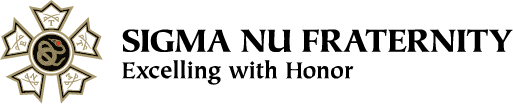 Sample Chapter Meeting AgendaUpsilon Upsilon Chapter of Sigma Nu FraternityOctober 5, 20XX(Distributed to all members via email)Ritual OpeningRoll Call (Recorder)Reading and Approval of Minutes (Recorder)Committee and Officer ReportsCommanderLt. CommanderTreasurerRecorderMarshalChaplainRecruitment ChairmanScholarship ChairmanSocial ChairmanRisk Reduction ChairmanHouse ManagerLEAD ChairmanPursuit of Excellence CommitteeCampus Involvement CommitteeUnfinished BusinessTabled MotionsBylaw AmendmentsNew BusinessNew MotionsUpcoming EventsAnnouncementsRitual Closing 